Create a personal “Photo Album” of 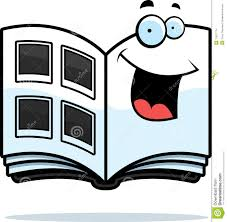 Math Argumentation Resources from your Bridging Math Practices project experience The math argumentation resources shared with you across these modules were presented in a way that made sense for the purposes of these learning modules. Guided by this handout, you have the opportunity to organize these resources in a way that will make it easy and likely that you will use them throughout your school year.  Here are some guidelines to help you with this task. 1. (~5 min) Think about the most functional way for you to access your math argumentation resources.  Some options: a binder, electronic storage and organization; using sticky notes/tab to mark pages; by date you might use? Topics? Consider some labels such as:‘Go-To’ Routines for easy accessIdeas to share with colleaguesContent related materials 2. (~15 min) Look through your Bridges Binder and other material handed to you during modules 1 - 5 to identify resources that you plan to use.   Sort and label material based on a system that makes sense to you. Think about indicating when you or how you might use it.  Identify material you plan to share with colleagues.3.  (~15 min) Browse the Bridging Math Practices Website for other resources: http://bridges.education.uconn.edu . In particular, you might want to look at the Bridges Tasks & Tools Repository and select tasks that may support your instructional plans on mathematical argumentation. http://bridges.education.uconn.edu/repository/ 